Rev. Feb/2022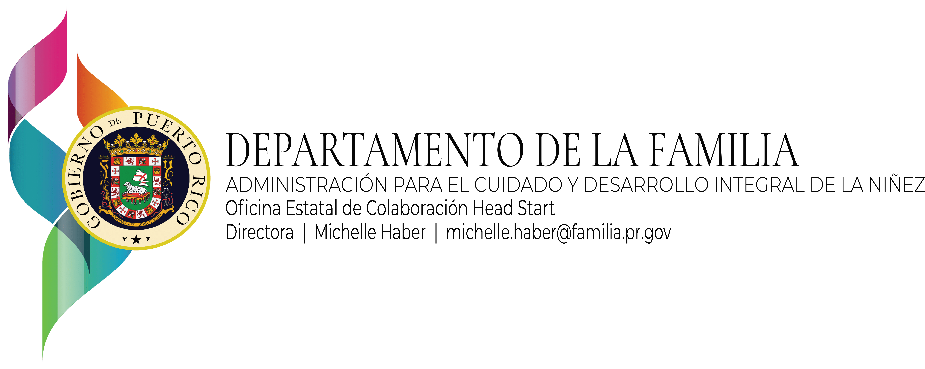 Fecha:  ____/_____/________	Hora: _____:____;  ____ o ____	día / mes / año	AM	PMSolicitud de Apoyo Intergubernamental para Head Start/Early Head StartINSTRUCCIONES: Favor cumplimentar esta Solicitud en computadora y una vez completada:  imprimirla, firmarla y enviarla por correo electrónico:  headstartcolab@familia.pr.govLea cada una de las premisas enumeradas y escriba al final de esta la información que se solicita que añada.  De necesitar espacio adicional al terminar la línea de la premisa, continúe escribiendo la información que necesita reportar y el documento pasará a una línea adicional automáticamente e incluso le llevará a una segunda página.DESTINATARIO HEAD START/EARLY HEAD START SOLICITANTENombre del Destinatario HS/EHS:  Nombre de la persona contacto:  Números telefónicos: Correo electrónico:  ENTIDAD GUBERNAMENTAL DE QUIÉN SE SOLICITA SERVICIONombre de la Entidad:  Nombre de la persona contacto:  Números telefónicos: Correo electrónico:  ASUNTOAsunto, tema en cuestión: Gestiones previas de la entidad solicitante: Resultados obtenidos por parte de la entidad gubernamental a la que solicita asistencia o servicio: Describa el estado actual del asunto al día que presenta esta Solicitud: Llene estos encasillados, si aplica:	Escriba el Número de Caso:  	Indique con una x el Estatus del caso:	□ abierto	□ en proceso	□ cerradoNombre y Firma de la persona que completa la solicitud:  ______________________________________________________	Nombre	FirmaPuesto de la persona que firma la Solicitud: __________________________________